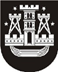 KLAIPĖDOS MIESTO SAVIVALDYBĖS TARYBASPRENDIMASDĖL PRITARIMO LIETUVOS RESPUBLIKOS KULTŪROS MINISTERIJOS IR KLAIPĖDOS MIESTO SAVIVALDYBĖS KETINIMŲ PROTOKOLUI2022 m. balandžio 28 d. Nr. T2-99KlaipėdaVadovaudamasi Lietuvos Respublikos vietos savivaldos įstatymo 6 straipsnio 46 punktu ir Klaipėdos miesto savivaldybės vardu sudaromų sutarčių pasirašymo tvarkos aprašo, patvirtinto Klaipėdos miesto savivaldybės tarybos 2014 m. gegužės 29 d. sprendimu Nr. T2-115 „Dėl Klaipėdos miesto savivaldybės vardu sudaromų sutarčių pasirašymo tvarkos aprašo patvirtinimo“, 2.3 papunkčiu ir 4 punktu, Klaipėdos miesto savivaldybės taryba nusprendžia:1. Pritarti Lietuvos Respublikos kultūros ministerijos ir Klaipėdos miesto savivaldybės ketinimų protokolo projektui  (pridedama).2. Įgalioti Klaipėdos miesto savivaldybės merą pasirašyti 1 punkte nurodytą ketinimų protokolą. 3. Skelbti šį sprendimą Klaipėdos miesto savivaldybės interneto svetainėje. Savivaldybės mero pavaduotojasArūnas Barbšys